Итоговое собеседование 12.02.2020 по русскому языку (устное 9 класс ОГЭ)В соответствии с пунктом 16 порядка проведения ГИА-9 устное Итоговое собеседование по русскому языку для 9 классов, сдающих ОГЭ-2020, будет проведено во вторую среду февраля - 12 числа.                                                                                                                                     Для участия в итоговом собеседовании по русскому языку обучающиеся подают заявления по месту обучения не позднее, чем за две недели до начала его проведения. На выполнение работы каждому участнику отводится в среднем 15 минут. Для участников итогового собеседования с ОВЗ, детей-инвалидов и инвалидов продолжительность процедуры может быть увеличена на 15 минут.                                                                                                               Участникам итогового собеседования будет предложено выполнить четыре задания:
1) чтение вслух текста объемом 150-170 слов. Время на подготовку – 2 минуты. Прочитать текст надо выразительно: правильно интонируя все знаки препинания, делая логические ударения;
2) пересказ текста с привлечением дополнительной информации. Участник собеседования после минутной подготовки должен произнести связный текст по заявленной теме – не более трех минут. Ученикам предлагается уместно включить в пересказ текста цитату.
3) монологическое высказывание по одной из выбранных тем;
4) диалог с экзаменатором-собеседником.
Третье и четвертое задания – монолог и диалог по одной из предложенных тем. Это могут быть описание фотографии (тема – праздник),  рассказ о каком-то событии в жизни школьника (экскурсия), рассуждение по проблемному вопросу (всегда ли нужно следовать моде). В заключительной части собеседования школьнику предстоит ответить без подготовки на вопросы по выбранной теме.
Все тексты для чтения, которые будут предложены участникам собеседования, — это тексты о выдающихся людях России. Текст сопровождается иллюстрациями, чтобы у учеников было полное представление о герое. К каждой теме прилагается небольшой список конкретных вопросов, опираясь на которые ученик может построить свою речь.                          Изменения в КИМе итогового собеседования 2020 года1. Изменилась формулировка задания №2.Как известно, итоговое собеседование - это работа с текстами. Первое задание включает в себя именно выразительное чтение текста. И это задание не изменилось. А вот следующее задание поменялось кардинально. В 2020 году к слову пересказ добавилось прилагательное "подробный", то есть теперь главное условие получения 5 максимальных баллов за задание №2 является пересказ, близкий к тексту. Степень подробности пересказа не уточняется, главный упор на сохранение в пересказе всех микротем текста.2. Внесены корректировки в критерии оценивания задания №2.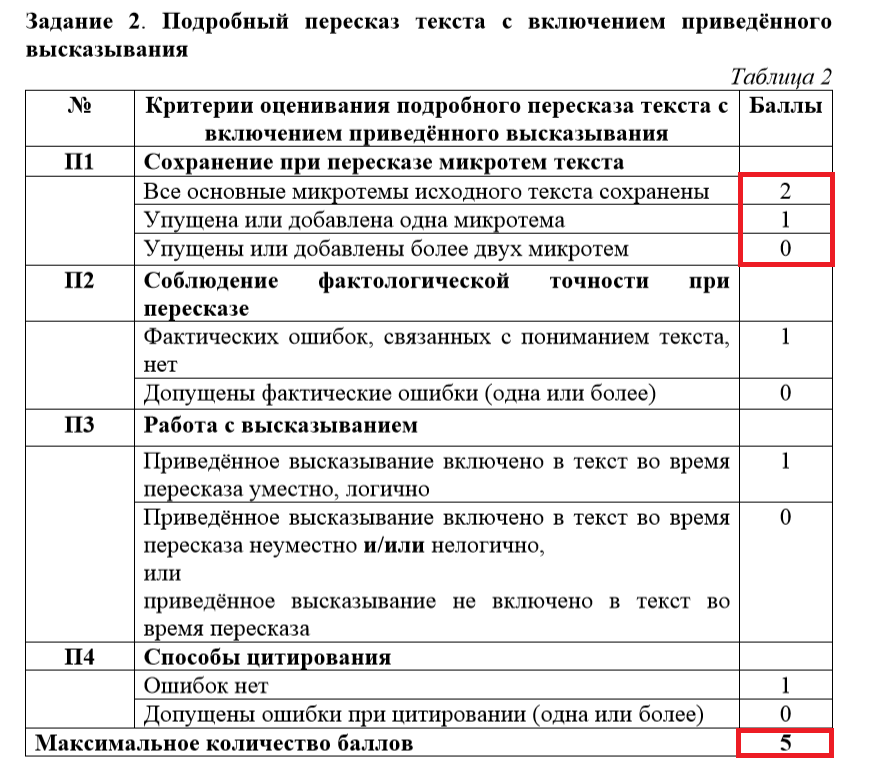  В 2019 году за задание №2 можно было получить 4 максимальных балла, в этом году количество баллов увеличено до 5. Дополнительный балл возникает в критерии П1 - "Сохранение при пересказе микротем текста".3. Изменены критерии оценивания правильности речи заданий №3 и №4В критерии РО добавлено условие получения 1 балла за речевое оформление: участник собеседования может получить этот балл только если он допустил не более трёх речевых ошибок.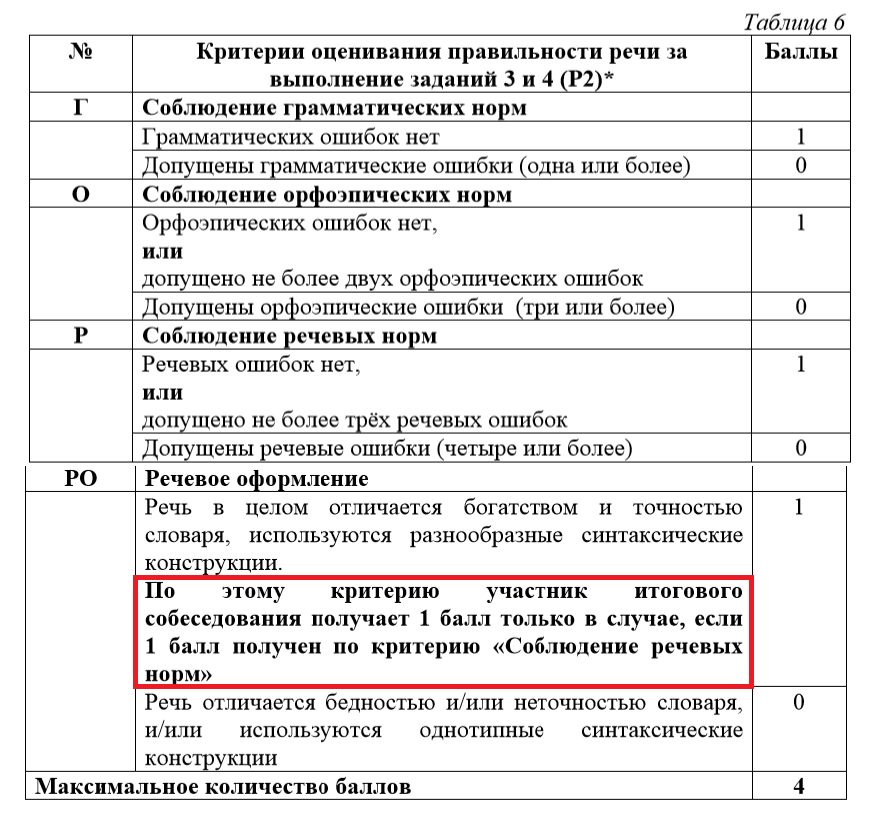 4. Изменилось количество максимальных баллов за весь экзамен.В 2020 году максимальный балл за итоговое собеседование увеличен с 19 до 20. Для получения зачёта за экзамен теперь надо набрать не 9, а не менее 10 баллов.